Με ιδιαίτερη επιτυχία και μεγάλη προσέλευση θεατών πραγματοποιήθηκε στο Σπίτι της Κύπρου, την Τρίτη 8 Μαρτίου 2016, με αφορμή την Παγκόσμια Ημέρα για τα Δικαιώματα της Γυναίκα και τη Διεθνή Ειρήνη, η πρώτη επίσημη προβολή στην Ελλάδα, του ντοκιμαντέρ Η ΜΕΓΑΛΗ ΘΕΑ ΤΗΣ ΚΥΠΡΟΥ. H ιστορική διαδρομή της λατρείας της Μεγάλης Θεάς στην Κύπρο από τη Χαλκολιθική μέχρι τη Ρωμαϊκή περίοδο.Το ντοκιμαντέρ, συμπαραγωγή της εταιρεία οπτικοακουστικών παραγωγών ΤΕΤΡΑΚΤΥΣ και του Υπουργείου Παιδείας και Πολιτισμού της Κύπρου, σε σενάριο και σκηνοθεσία του Σταύρου Παπαγεωργίου, με τη σφραγίδα και την επιστημονική εγκυρότητα της διεθνώς καταξιωμένης αρχαιολόγου Δρ. Jacqueline Καραγιώργη, διερευνά την ιστορία της παρουσίας της Κύπριας Θεάς στον τόπο που τη γέννησε και τη λάτρεψε, ως την εξέχουσα θηλυκή αρχή, και παρουσιάζει γνωστές και άγνωστες πτυχές της λατρείας της Αφροδίτης στην Κύπρο.Τους δημιουργούς της ταινίας καλωσόρισε στο Σπίτι της Κύπρου η Μορφωτικός Σύμβουλος της Πρεσβείας της Κυπριακής Δημοκρατίας, κ. Μαρία Παναγίδου, η οποία επεσήμανε ότι η Αφροδίτη παραμένει έως σήμερα ένα τεράστιο πολιτιστικό κεφάλαιο της Κύπρου με διαχρονική προστιθέμενη αξία και επιρροή στην ιστορία, την ταυτότητα και τον πολιτισμό της. Αναφερόμενη στη συμβολική σημασία της Παγκόσμιας Ημέρας της Γυναίκας, υπενθύμισε  ότι αν και ο 21ος αιώνας βρήκε την Ελλαδίτισσα και Κύπρια Γυναίκα, ανεξάρτητη, δημιουργική και δυναμική, να απολαμβάνει αξιοπρεπή και ισότιμη θέση στην κοινωνία και να επιτυγχάνει σημαντικές διακρίσεις, δεν πρέπει να ξεχνούμε την τραγική πραγματικότητα της γυναίκας πρόσφυγα που προσπαθεί να επιβιώσει μέσα από πολεμικές συρράξεις, σε συνθήκες δύσκολες για ένα καλύτερο αύριο.Στον χαιρετισμό της, η επιστημονική σύμβουλος του ντοκιμαντέρ, Δρ Jacqueline Καραγιώργη, αναφέρθηκε στην πολυετή έρευνά της για την Κύπριδα, την Αφροδίτη της Κύπρου, και στην θεματική Πολιτιστική  Διαδρομή της Αφροδίτης που δημιούργησε  ο Κυπριακός Οργανισμός Τουρισμού. Όπως είπε, χαρακτηριστικά, πρέπει να νοιώθουμε  υπερήφανοι διότι η αρχαία Κύπρος  και  η Ελλάδα χάρισαν στον  κόσμο την ιδέα του έρωτα, με τα πολλαπλά  συναισθήματα, ως μια πολιτιστική αξία που ομορφαίνει τη ζωή, εμπνέοντας καλλιτεχνικά αριστουργήματα.  Αυτό είναι το δώρο που πρόσφεραν η Κύπρος  και η Ελλάδα στην Ευρώπη και σε ολόκληρο τον  κόσμο.Παίρνοντας τον λόγο, ο Διευθυντής της ΤΕΤΡΑΚΤΥΣ ΦΙΛΜΣ κ. Σταύρος Παπαγεωργίου αναφέρθηκε στο πολύχρονο ταξίδι της δημιουργίας του ντοκιμαντέρ, σε χώρους όπου τα ίχνη της λατρείας της Αφροδίτης  είναι ακόμη ορατά. Όπως υπογράμμισε, πολλές και ποικίλες είναι οι αποδείξεις που στηρίζουν, τεκμηριωμένα, πως ο τόπος καταγωγής της είναι η Κύπρος, όπου η παρουσία της  διατηρείται ζωντανή μέχρι της μέρες μας αποτελώντας αρχέτυπο με παγκόσμια ακτινοβολία, αφού συμβολίζει την  αρμονία  ανάμεσα στο πνεύμα, την ψυχή και το σώμα.Η προβολή της ταινίας ταινία αφιερώθηκε από τους συντελεστές τους ντοκιμαντέρ σε όλες τις γυναίκες που συνεχίζουν να μεταφέρουν από γενιά σε γενιά το αρχέτυπο της θηλυκότητας, όπως το όρισε η Μεγάλη Θεά της Κύπρου, η Άνασσα, η Κύπριδα, η Κύπρια Αφροδίτη.9 Μαρτίου 2016Επίσημη πρώτη προβολή στην Ελλάδατου ντοκιμαντέρΗ ΜΕΓΑΛΗ ΘΕΑ ΤΗΣ ΚΥΠΡΟΥH ιστορική διαδρομή της λατρείας της Μεγάλης Θεάς στην Κύπροαπό τη Χαλκολιθική μέχρι τη Ρωμαϊκή περίοδοστο Σπίτι της Κύπρου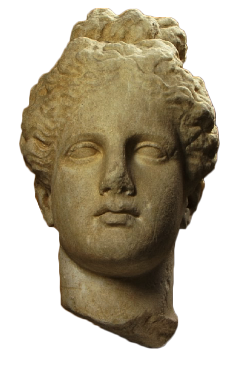 